Это неофициальный перевод оригинальногодокумента, составленного на английском языке;в случае разночтений, просьба обращатьсяк оригиналу на английском языкеУправление Верховного комиссараОрганизации Объединенных Наций по правам человекаДоклад о ситуации с правами человека в Украине16 мая – 15 августа 2018 года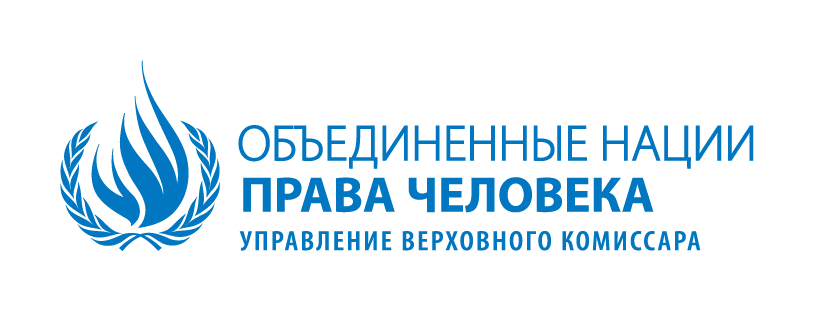 Содержание	СтраницаI.	Резюме	1II.	Методология УВКПЧ	3III.	Влияние боевых действий	4A.	Ведение боевых действий и жертвы среди гражданского населения	4B.	Ситуация на линии соприкосновения и права лиц, пострадавших от конфликта	81.	Право на реституцию и компенсацию за использование или повреждение частного имущества	92.	Право на социальное обеспечение и социальную защиту	103.	Свобода передвижения, изолированные общины и доступ к основным услугам	11IV.	Право на личную неприкосновенность	13A.	Доступ к задержанным и местам содержания под стражей	13B.	Произвольные задержания, насильственные исчезновения и похищения,
пытки и жестокое обращение	14C.	Положение лиц, заключенных под стражу до начала конфликта	17D.	Лица, пропавшие без вести	18V.	Отправление правосудия	18A.	Право на справедливое судебное разбирательство	18B.	Ответственность за акты насилия, связанные с беспорядками и нарушениями
общественного порядка	201.	Ответственность за убийства протестующих во время протестов на Майдане	202.	Ответственность за акты насилия 2 мая 2014 года в Одессе	22C.	Территория, контролируемая вооруженными группами	23VI.	Демократическое/гражданское пространство и основные свободы	24A.	Свобода мнений и их свободное выражение, свобода средств массовой
информации	24B.	Дискриминация, язык вражды, насилие на расовой почве и проявления
нетерпимости	27C.	Свобода мирных собраний и объединений	28D.	Свобода религии и убеждений	29VII.	Права человека в Автономной Республике Крым и городе Севастополе	30A.	Право на надлежащую правовую процедуру, право на справедливое судебное
разбирательство, права заключенных под стражу	30B.	Свобода религии, совести и мысли	31C.	Право на частную и семейную жизнь	32D.	Имущественные права	32VIII.	Техническое сотрудничество и развитие потенциала	33IX.	Выводы и рекомендации	34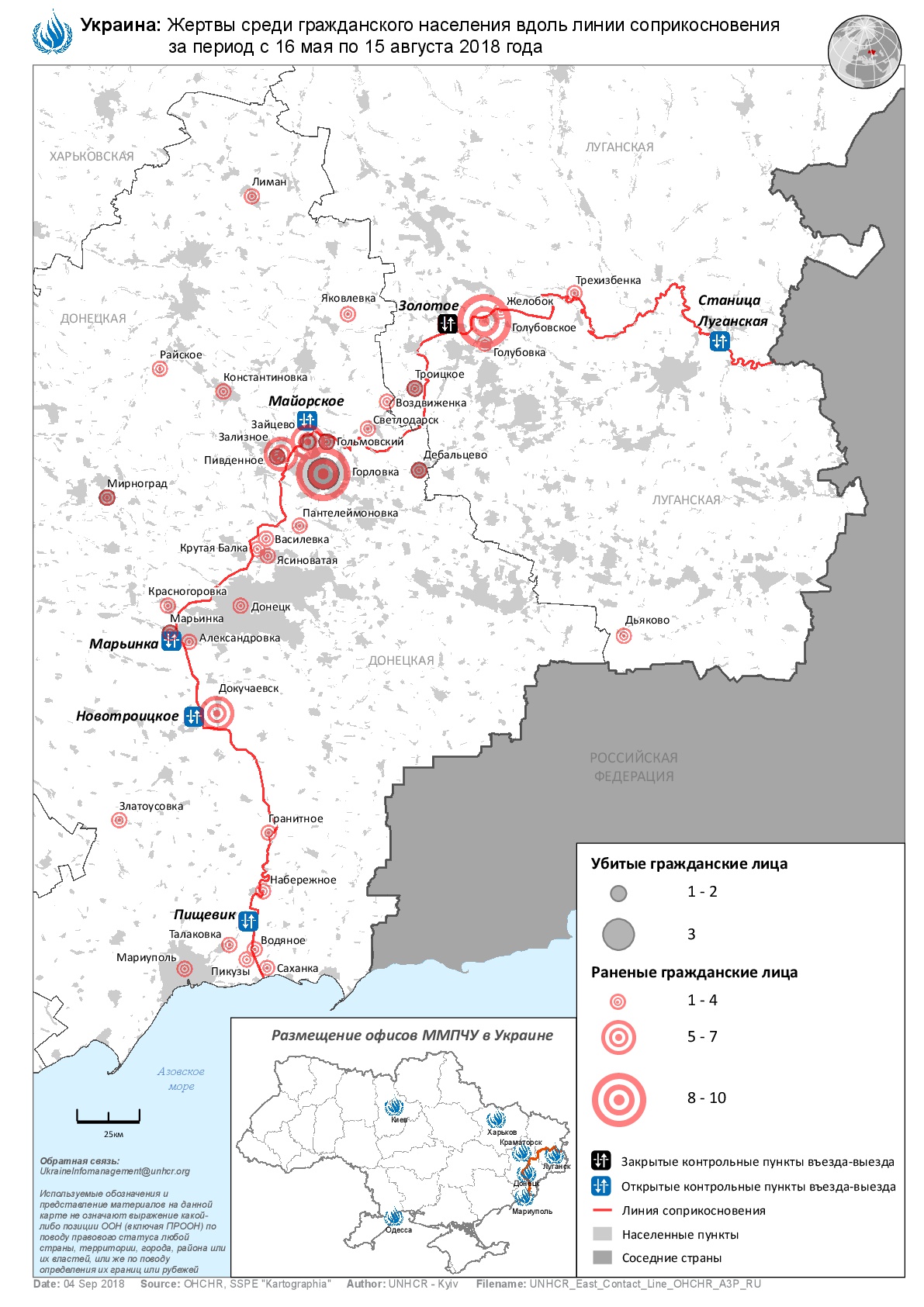 	I.	РезюмеЭто двадцать третий доклад Управления Верховного комиссара Организации Объединенных Наций по правам человека (УВКПЧ) о ситуации с правами человека в Украине, подготовленный по результатам работы Мониторинговой миссии ООН по правам человека в Украине (ММПЧУ). Доклад охватывает период с 16 мая по 15 августа 2018 года. В течение отчетного периода УВКПЧ задокументировало более 160 нарушений и ущемлений прав человека, жертвами которых стали 282 человека. Это количество нарушений и ущемлений прав человека аналогично уровню, зафиксированному в предыдущем отчетном периоде. 85 из этих нарушений и ущемлений произошли в отчетном периоде. Из этих зафиксированных нарушений Правительство Украины несет ответственность за 53 нарушения (62 процента), вооруженные группы – за 10 (12 процентов), Правительство Российской Федерации (как оккупирующая держава в Автономной Республике Крым и городе Севастополе) – за 22 (25 процентов).На территории, контролируемой Правительством, УВКПЧ имеет все возможности для своей деятельности, тогда как во время отчетного периода на контролируемой вооруженными группами территории самопровозглашенной «Донецкой народной республики» и самопровозглашенной «Луганской народной республики» УВКПЧ столкнулось с увеличением ограничений в работе, несмотря на постоянный диалог и неоднократные обращения. УВКПЧ продолжает осуществлять в удаленном режиме мониторинг ситуации с правами человека в Крыму, временно оккупированном Российской Федерацией, которая продолжает пренебрегать своими обязательствами в качестве оккупирующей державы согласно четвертой Женевской конвенции, не соблюдая законодательство оккупированной территории. Длящийся конфликт на востоке Украины продолжает нарушать привычную жизнь гражданского населения и приводит к гибели, ранениям и разрушениям. Периодические всплески и спады в количестве погибших и раненых среди гражданского населения отражают нестабильную ситуацию и устойчивую атмосферу незащищенности и тревоги, которыми характеризуется жизнь гражданских лиц по обе стороны от линии соприкосновения. За период с 16 мая по 15 августа 2018 года УВКПЧ зафиксировало на востоке Украины 105 жертв среди гражданского населения (12 погибших и 93 раненых), что на 30 процентов больше по сравнению с предыдущим отчетным периодом. Большинство из этих инцидентов пришлось на период с середины мая до конца июня. 50 процентов жертв были вызваны обстрелами и огнем из легких вооружений и стрелкового оружия, причем большинство из них было зафиксировано на территории, контролируемой вооруженными группами, и может быть результатом действий Правительства. После 1 июля, когда вступило в силу «хлебное перемирие», численность жертв среди гражданского населения значительно сократилась, демонстрируя важность согласованных усилий по обеспечению устойчивого прекращения огня.В этом докладе отмечается, что боевые действия и чрезмерный уровень наличия необезвреженных мин и взрывоопасных пережитков войны продолжают приводить к разрушительным последствиям для защиты гражданского населения, доступа к социальным и экономическим благам, а также свободы передвижения внутренне перемещенных лиц и жителей зоны конфликта. Обострение боевых действий в мае–июне 2018 года ухудшило непосредственную и долговременную защиту прав человека в отношении лиц, проживающих в пострадавших районах, став серьезным напоминанием о том, что вооруженный конфликт напрямую затрагивает более 600 тыс. человек в 5-ти километровой зоне по обе стороны от линии соприкосновения.УВКПЧ изучило положение гражданского населения в районе Чигари, расположенного на линии соприкосновения, после операций украинских сил по взятию под контроль этого района, проведенных в середине мая 2018 года. В дополнение к повышенному риску гибели и ранения от обстрелов и действия взрывных устройств УВКПЧ заметило препятствия, связанные с правами на реституцию и компенсацию за использование, повреждение или разрушение частной собственности.С боевыми действиями неразрывно связаны устойчивые серьезные нарушения и ущемления прав человека в контексте конфликта, которые могут быть результатами действий и ответственности всех сторон, например: незаконное или произвольное задержание, содержание под стражей без связи с внешним миром (incommunicado), пытки, жестокое обращение, сексуальное насилие и (или) угрозы личной неприкосновенности. УВКПЧ задокументировало 74 таких нарушения и ущемления, 15 из которых были совершены в отчетном периоде. Правительство Украины несет ответственность за 10 из них (67 процентов), вооруженные группы – за три (20 процентов), Российская Федерация, как оккупирующая держава в Крыму, – за два (13 процентов). На территории, контролируемой вооруженными группами, УВКПЧ до сих пор отказывают в доступе к местам содержания под стражей для проведения конфиденциальных интервью, что вызывает беспокойство относительно условий содержания под стражей и обращения с задержанными. На территории, контролируемой Правительством, УВКПЧ в целом продолжило пользоваться доступом к официальным местам содержания под стражей, что позволило проводить конфиденциальные интервью с задержанными в соответствии с международными нормами.УВКПЧ продолжило документировать нарушения права на справедливое судебное разбирательство в делах, связанных с конфликтом, и обеспокоено тем, что произвольное применение соглашений о признании вины и производств в отсутствие обвиняемых (in absentia) может создавать угрозу уклонения от обязательных судебных гарантий. УВКПЧ, кроме того, обеспокоено нападениями на адвокатов защиты и их запугиванием со стороны членов крайне правых групп, а также продолжением вмешательства в независимость судей. Что касается положительных моментов, то следует отметить, что устранены некоторые процессуальные помехи на пути к реальному судебному преследованию по обвинениям в убийствах во время протестов на Майдане в 2014 году, а также были переданы в суд обвинительные акты в отношении бывших сотрудников органов внутренних дел в связи с насилием 2 мая 2014 года в Одессе.На людей, проживающих на территории, контролируемой «Донецкой народной республикой» и «Луганской народной республикой», продолжало распространяться действие решений параллельных структур «правосудия». Лица, заключенные под стражу до начала конфликта, апелляции которых не были рассмотрены до того, как вспыхнул конфликт, и лица, которые «обжаловали» свои «приговоры», вынесенные «судами» вооруженных групп, остаются под стражей на неопределенный срок без каких-либо средств правовой защиты. К тому же, практика проведения закрытых «судебных заседаний», куда не допускаются независимые международные наблюдатели, лишает людей такой важной гарантии, как открытое слушание.В течение отчетного периода УВКПЧ зафиксировало 32 нарушения и ущемления прав 23 представителей средств массовой информации и активистов гражданского общества, из которых 30 нарушений имели место в отчетном периоде. Это количество задокументированных нападений на 210% больше, чем в предыдущем отчетном периоде, с 16 февраля по 15 мая 2018 года. УВКПЧ выражает серьезную обеспокоенность эрозией гражданского пространства на фоне приближающихся выборов 2019 года и призывает правоохранительные органы и органы местного самоуправления решительно реагировать на такие нападения путем принятия мер для защиты пространства для безопасного и беспрепятственного осуществления свободы мнений и их свободного выражения, а также свободы мирных собраний. Хотя УВКПЧ имеет лишь ограниченный доступ на территории, контролируемой вооруженными группами, УВКПЧ задокументировало определенные «нормативные акты» и меры, которые свидетельствуют о том, что на этой территории не приветствуют и подавляют высказывания критических мнений и свободу СМИ. УВКПЧ продолжило в удаленном режиме с материковой части Украины осуществлять мониторинг ситуации с правами человека в Крыму. Российская Федерация в нарушение международного гуманитарного права продолжила применять свои законы, а в некоторых случаях применяла их ретроактивно к событиям, предшествовавшим оккупации. Всего в течение отчетного периода УВКПЧ задокументировало 47 нарушений прав человека, 25 из которых имели место в отчетном периоде. Правительство Российской Федерации несет ответственность за 22 нарушения, а Правительство Украины – за три.В рамках своего мандата по продвижению прав человека УВКПЧ предоставила Министерству юстиции Украины рекомендации относительно методологии мониторинга и оценки Национальной стратегии в области прав человека и соответствующего Плана действий. УВКПЧ направило соответствующим органам 30 сообщений о возможных нарушениях и ущемлениях прав человека. 	II.	Методология УВКПЧКвартальные доклады УВКПЧ основываются на информации, собранной ММПЧУ путем проведения интервью (с жертвами, свидетелями, родственниками жертв и адвокатами) во время поездок на места, встреч с представителями Правительства, гражданским обществом и другими собеседниками, мониторинга судебных заседаний, а также анализа судебных документов, официальных докладов, информации из открытых источников и других соответствующих материалов. УВКПЧ проверяет все источники и информацию на предмет достоверности и надежности и проявляет должную добросовестность в ходе подтверждения и перекрестной проверки информации по как можно более широкому кругу источников. Свидетельства также проверяются с точки зрения их согласованности с общими сведениями об инциденте и того, как они вписываются в общую картину подобных инцидентов. Во время документирования случаев нарушений прав человека применяется такой стандарт доказывания, согласно которому для независимого наблюдателя существуют «достаточные основания полагать», что произошло конкретное нарушение прав человека или что имеет место конкретная тенденция определенных нарушений. УВКПЧ проявляет такую же надлежащую добросовестность и применяет такой же стандарт доказывания в процессе документирования жертв среди гражданского населения. В некоторых случаях для документирования могут потребоваться недели или месяцы, прежде чем можно будет сделать выводы. В связи с этим, когда становится доступной дополнительная информация, количество жертв среди гражданского населения может пересматриваться.УВКПЧ обязуется защищать свои источники и, следовательно, обеспечивает сохранение их конфиденциальности. Таким образом, УВКПЧ не раскрывает никакой информации, которая помогла бы установить источники информации, кроме случаев, когда последние дали на это свое информированное согласие. УВКПЧ также систематически оценивает потенциальные риски для своих источников, касающиеся причинения им вреда или осуществления мести. Из-за этого некоторые из задокументированных случаев не включаются в доклад или включаются в него на условиях анонимности.Выводы, представленные в этом докладе, основываются на данных, полученных УВКПЧ во время проведения 177 детальных интервью со свидетелями и жертвами нарушений и ущемлений прав человека, а также во время поездок в населенные пункты, расположенные как на территории, контролируемой Правительством, так и на территории, контролируемой вооруженными группами. УВКПЧ также осуществила 567 конкретных последующих действий, направленных на защиту прав человека в связи с задокументированными случаями нарушений. В частности, осуществляла мониторинг судебных заседаний, визиты в места содержания под стражей, перенаправление дел в надлежащие государственные учреждения, гуманитарные организации и неправительственные организации (НПО), а также сотрудничество с правозащитными механизмами ООН.	III.	Влияние боевых действий	Ведение боевых действий и жертвы среди гражданского населенияВ течение отчетного периода УВКПЧ зафиксировало 105 жертв среди гражданского населения, связанных с конфликтом: 12 погибших и 93 раненых. Это на 29,6 процента больше по сравнению с предыдущим отчетным периодом, с 16 февраля по 15 мая 2018 года (81 жертва среди гражданского населения), и на 37,1 процента меньше, чем за соответствующий период 2017 года (167 жертв среди гражданского населения).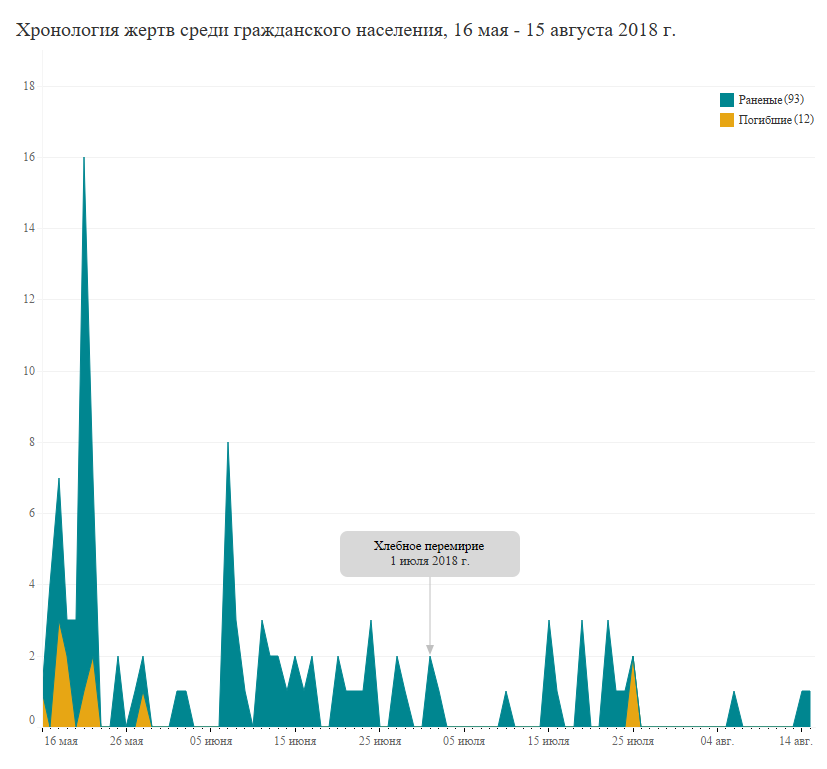 Боевые действия отличались продолжением использования оружия неизбирательного и (или) взрывного действия, которое поражало районы, населенные гражданскими лицами, и важные объекты гражданской инфраструктуры. «Хлебное перемирие», начавшееся 1 июля, как кажется, способствовало заметному уменьшению числа жертв среди гражданского населения после значительного их роста в мае и июне. В июле в результате огня из стрелкового оружия и легких вооружений было задокументировано три жертвы среди гражданского населения, тогда как обстрелы не привели к жертвам. Эти цифры отражают существенное уменьшение жертв по сравнению с 32 жертвами среди гражданского населения, вызванными в июне обстрелами, огнем из стрелкового оружия и легких вооружений. Такая связь между резким падением количества жертв среди гражданского населения вследствие обстрелов демонстрирует, что соблюдение режима прекращения огня, предусмотренного Минскими договоренностями, обеспечивает положительные результаты в плане защиты жизни и благосостояния гражданских лиц. Данные ежемесячного учета жертв среди гражданского населения, ведущегося УВКПЧ, за период с начала 2018 года демонстрируют хаотическую динамику: сначала имело место уменьшение до самого низкого количества жертв среди гражданского населения, зафиксированного с начала конфликта, то есть с апреля 2014 года. Однако, в апреле и мае это уменьшение сменилось резким ростом на фоне тревожной активизации боевых действий. В июне и июле количество жертв среди гражданского населения снизилось. За период с начала августа до конца отчетного периода было зафиксировано дальнейшее уменьшение на 66 процентов по сравнению с июлем. 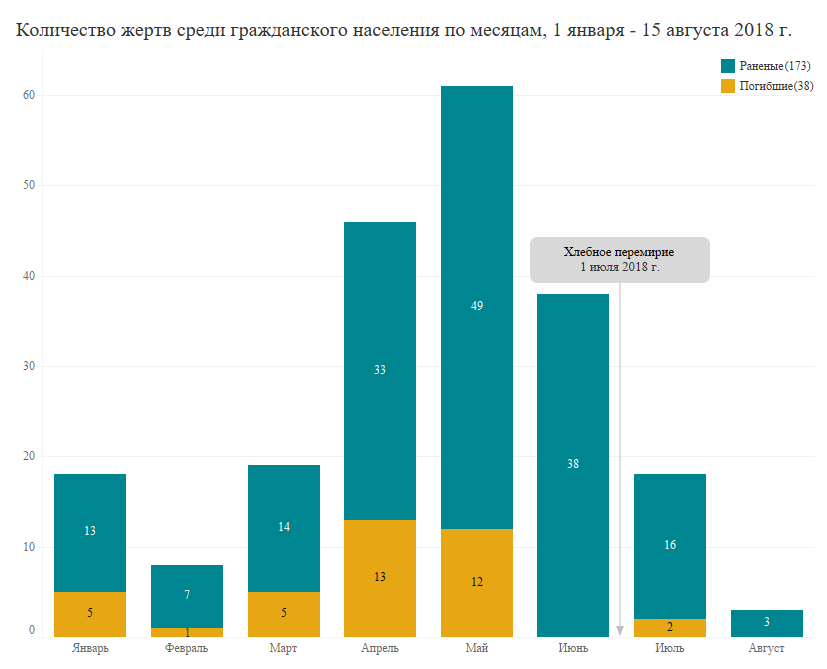 Наибольшее количество жертв среди гражданского населения за отчетный период, 50,5 процента от общего количества, было вызвано огнем из легких вооружений и обстрелами – 53 (7 погибших и 46 раненых), из которых 42 жертвы (4 погибших и 38 раненых) были зафиксированы на территории, контролируемой вооруженными группами, и могут быть результатом действий и ответственностью Правительства, а 11 жертв (3 погибших и 8 раненых) – на территории, контролируемой Правительством, и могут быть результатом действий и ответственностью вооруженных групп. Все эти инциденты произошли в жилых кварталах, в частности в домах жертв, и в других районах, часто посещаемых гражданскими лицами.Например, 28 мая, примерно в 11:00, девочка подросткового возраста получила осколочное ранение, когда во двор дома ее дедушки и бабушки в Зализном (территория, контролируемая Правительством, Донецкая область) упал снаряд, в результате чего она сразу погибла. В другом инциденте, 7 июня, примерно в 10.00, снаряд упал рядом с гражданским автобусом, который перевозил около 15 пассажиров, на въезде в с. Голубовское (территория, контролируемая вооруженными группами, Луганская область). Семь человек, включая водителя, получили ранения. УВКПЧ отмечает, что в Голубовском проживает более 1 тыс. гражданских лиц, военных объектов рядом с местом происшествия нет и, по словам собеседников УВКПЧ, членов вооруженных групп, выполняющих боевые функции, на тот момент в этом районе замечено не было.УВКПЧ напоминает, что умышленные нападения на гражданских лиц и гражданскую инфраструктуру, а также неизбирательные атаки являются серьезными нарушениями международного гуманитарного права и стороны обязаны принять меры предосторожности во избежание причинения вреда гражданскому населению.В отчетном периоде на инциденты, связанные с минами пришлось 13,3 процента всех зафиксированных жертв среди гражданского населения (14 жертв: 3 погибших и 11 раненых). Обращение со взрывоопасными пережитками войны (ВПВ), преимущественно с ручными гранатами, стало причиной 26,7 процента жертв среди гражданского населения (28 жертв: 1 погибший и 27 раненых). Огонь из стрелкового оружия привел к 8 жертвам среди гражданского населения (1 погибший и 7 раненых), что составляет 7,6 процента всего зафиксированного количества жертв среди гражданского населения. Наконец, дорожно-транспортные происшествия с участием вооруженного персонала привели к ранению 2 человек.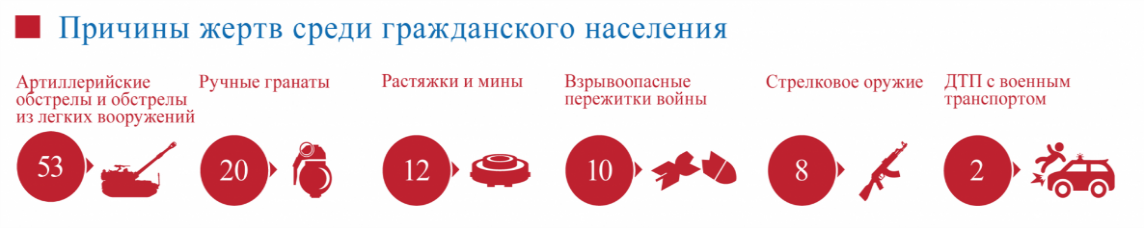 Критически важные объекты инфраструктуры, расположенные вблизи линии соприкосновения, особенно объекты водоснабжения и школы и другие объекты публичной инфраструктуры, а также дома, как и раньше, попадали под обстрелы, а также огонь из стрелкового оружия и легких вооружений. Было задокументировано десять случаев обстрелов, от которых пострадали Донецкая фильтровальная станция (ДФС) и две насосные станции. Кроме того, обстрелы трижды повреждали и прерывали работу станций очистки сточных вод. 7 июня из-за постоянных обстрелов днем и ночью, Специальная мониторинговая миссия (СММ) ОБСЕ приостановила свое расширенное присутствие на ДФС, а компания «Вода Донбасса» на несколько дней полностью прекратила эксплуатацию ДФС, требуя от сторон конфликта усиления гарантий безопасности. В июле месяце на ДФС был зафиксирован лишь один инцидент, касающийся безопасности, что можно объяснить, по крайней мере, частично, восстановлением соблюдения обязательств по «хлебному перемирию» (см. выше).За период с 16 мая по 30 июня было задокументировано семь случаев обстрела различных школ, повлекших повреждения этих объектов. Утром 17 мая 2018 года снаряды попали в здание школы № 11 в Светлодарске (территория, контролируемая Правительством, Донецкая область), в то время как 125 детей находились в классах. Школа была повреждена, а один из родителей, случайно проходивший мимо, получил ранения. 25 июня 2018 года обстрелом была повреждена школа-интернат в Докучаевске (территория, контролируемая вооруженными группами, Донецкая область). В результате инцидента администрация школы и родители отменили летнюю программу и закрыли школу из-за нестабильной ситуации с безопасностью.Должна быть разработана всеобъемлющая государственная политика и механизм защиты и возмещения ущерба для гражданских лиц, пострадавших во время боевых действий, и родственников погибших во время боевых действий.	Ситуация на линии соприкосновения и права лиц, пострадавших от конфликтаСовокупные последствия боевых действий, ущемление свободы передвижения и ухудшение социально-экономического положения продолжили усиливать трудности, особенно для людей, проживающих в пострадавших от конфликта районах вдоль линии соприкосновения.	1.	Право на реституцию и компенсацию за использование или повреждение частного имущества Эффективный механизм реституции и компенсации за более чем 40 000 объектов частной собственности, разрушенных или поврежденных в результате вооруженного конфликта, до сих пор так и не разработан. Отсутствие такого механизма способствует финансовым трудностям и обостряет проблемы со здоровьем и безопасностью, вытекающими из проживания в зоне активного конфликта, и (или) с перемещением. Кроме того, УВКПЧ обеспокоено положением лиц, лишенных их имущества на территории, контролируемой Правительством, и на территории, контролируемой вооруженными группами, у которых может не быть доступа к эффективным средствам правовой защиты.Ситуация с правами человека в районе Чигари (расположенном на линии соприкосновения в Донецкой области)После того, как в середине мая Вооруженные силы Украины (ВСУ) взяли под контроль большую часть района Чигари, этот район попал под усиленные обстрелы, а ситуация в плане безопасности, гуманитарного положения и прав человека значительно ухудшилась. Примерно 95 процентов из 185 жителей были перемещены, 15 домов разрушено и 47 повреждено, а окружающие территории, оказались засоренными неразорвавшимися боеприпасами (НРБ). УВКПЧ также задокументировало утверждения о разграблении.Из-за эскалации боевых действий жители столкнулись с повышенным риском и отсутствием безопасности. Во время некоторых обстрелов позиции ВСУ, по сообщениям, были расположены в непосредственной близости от домов гражданского населения. Кроме того, УВКПЧ получило информацию о по меньшей мере девяти случаях использования имущества гражданского населения в военных целях. Такие действия военных повышают риск появления жертв среди гражданского населения и нанесения ущерба гражданскому имуществу, подвергая его опасности нападений. В соответствии с международным гуманитарным правом, все стороны конфликта должны принимать все возможные меры предосторожности для защиты гражданского населения и гражданских объектов, находящихся под их контролем, от последствий нападений, в том числе избегая расположения военных объектов в густонаселенных районах или вблизи них.По словам собеседников УВКПЧ, Правительство не приняло мер для обеспечения реституции или компенсации пострадавшему населению. Более того, комиссиям, ответственным за оценку степени повреждения и разрушения зданий, запрещено посещать район из соображений безопасности. Это не позволяет им выдавать справки о повреждениях, что, в свою очередь, препятствует доступу владельцев и арендаторов к средствам правовой защиты по вопросам поврежденного или разрушенного имущества, когда они станут доступными.Перемещенные жители сообщили УВКПЧ, что им не предоставили должного альтернативного жилья. Районная власть приложила определенные усилия для обеспечения жильем, но условия проживания в нем нельзя считать приемлемыми. ВСУ прилагают усилия для содействия доступу к этому району, но перемещенные жители не могут вернуться и жить в своих домах из-за ситуации с безопасностью.Территория, контролируемая вооруженными группамиУВКПЧ обеспокоено фактами экспроприации имущества гражданских лиц «министерством государственной безопасности» («МГБ»), задокументированными на территории, контролируемой «Донецкой народной республикой». Один из таких случаев касался квартиры семьи, которая получила ее по программе государственного финансирования до начала конфликта. В январе 2015 года вооруженные люди (как считается, представители «МГБ») ворвались в эту квартиру и изъяли личные вещи, после чего семья стала получать угрожающие телефонные звонки с требованиями отдать ключи от квартиры. За несколько дней, до того как семья сообщила об этих инцидентах в «МГБ» и «полицию», «МГБ» потребовало обеспечить доступ в квартиру для проведения «специальных операций» в течение трех дней. Ключи были возвращены только через девять месяцев, но, по словам семьи, из квартиры исчезли некоторые вещи. 4 марта 2018 года «МГБ» опечатало квартиру, и с тех пор семья не имеет к ней доступа. В 2018 году семья неоднократно подавала жалобы в различные ответственные органы на территории, контролируемой вооруженными группами.В мае 2018 года УВКПЧ начало посещать «гражданские слушания» по поводу экспроприации квартиры, но в июне «суд» решил проводить «закрытые заседания» и приказал УВКПЧ покинуть помещение. Никаких других представителей общественности на заседаниях не было.УВКПЧ встревожено тем, что этот случай может быть не единичным. По словам одного из собеседников УВКПЧ, частные квартиры аналогичным образом экспроприировались в Донецке, где от этого пострадали по меньшей мере пять семей. В случае, если такая экспроприация не обусловлена настоятельной военной необходимостью, такие действия могут являться нарушением международного гуманитарного права, которое запрещает конфискацию частного имущества, и международного права в области прав человека, которое защищает от произвольного вмешательства в семейную жизнь, посягательство на жилье и принудительного выселения.	2.	Право на социальное обеспечение и социальную защитуВ первой половине отчетного периода Правительство продолжало практиковать прекращение большого количества пенсионных выплат. Эта тенденция появилась после того, как в июне 2016 года Правительство ввело процедуру, которая требовала проведение проверки места проживания пенсионеров-внутренне перемещенных лиц. За период с апреля по июнь 2018 года количество внутренне перемещенных лиц (далее – «ВПЛ»), которые получают пенсию, сократилось на 15 процентов, от около 562 тыс. до 477 тыс. В июле 2018 года Кабинет Министров вернулся к предыдущей практике, приняв Постановление № 548, согласно которому периодичность проведения государственными банками персональной верификации пенсионеров-ВПЛ участилась. Верификация должна проводиться каждые 6 месяцев вместо одного раза в год. УВКПЧ предостерегает, что требование проверки ВПЛ каждые шесть месяцев будет связано с риском столкнуться с проблемами по защите, так как этим лицам все чаще необходимо будет пересекать линию соприкосновения. Это новое требование еще больше усугубляет существующее ограничение для пенсионеров-ВПЛ, которые рискуют потерять свою регистрацию в качестве ВПЛ и, в результате этого, доступ к пенсии, если они остаются на территории, подконтрольной вооруженным группам, непрерывно более 60 дней или 90 дней в исключительных случаях. В тоже время, Постановление вводит и положительные изменения. Оно расширяет аудитория для предоставления адресной финансовой помощи и теперь охватывает детей, рожденных после начала конфликта, а период времени, в течение которого ВПЛ получают адресную финансовую помощь в случае угрозы безработицы, увеличен вдвое. Кроме того, пенсионеры-ВПЛ с инвалидностью освобождаются от физической идентификации в банке.Что касается положительных сдвигов, то следует отметить, что 4 июля 2018 года Киевский апелляционный административный суд постановил, что требования о проверке места жительства пенсионеров-ВПЛ, введенные постановлениями Кабинета Министров №№ 365 и 637, противоречат законодательству Украины, так как они ограничивают доступ к пенсиям и выплатам по социальному обеспечению и приводят к дискриминации ВПЛ по сравнению с другими украинскими пенсионерами. Министерство социальной политики объявило, что оно разрабатывает новый механизм осуществления социальных выплат ВПЛ в соответствии с вышеуказанным постановлением суда. Пока ожидается создание новой системы, выполнение постановления суда еще не обеспечено, особенно в том, что касается проверки места жительства ВПЛ для определения права на пенсию и социальные пособия.	3.	Свобода передвижения, изолированные общины и доступ к основным услугам Несмотря на ограничение свободы передвижения, люди в большом количестве продолжали пересекать линию соприкосновения: в мае было зафиксировано 1 142 300 пересечений, в июне – 1 189 300, в июле – 1 289 100. Среднедневное количество пересечений увеличилось на 5 тыс. в сравнении с предыдущим отчетным периодом достигнув в среднем около 39 000 в день. Это увеличение, вероятно, связано с поездками пенсионеров на контролируемую Правительством территорию для получения своих пенсий, которые ранее были приостановлены.Эти цифры свидетельствуют о том, что, несмотря на множество рисков, пострадавшее от конфликта население и ВПЛ, проживающие в районах, контролируемых вооруженными группами, предпринимают тяжелые путешествия, чтобы попасть на территорию, контролируемую Правительством, и получить там определенную помощь, а также свои пенсии. УВКПЧ продолжает выражать обеспокоенность тем, что лица, пересекающие линию соприкосновения, а это преимущественно пожилые люди и люди с медицинскими проблемами, подвергаются более высоким рискам смерти из-за состояния здоровья и отсутствия безопасности.В течение отчетного периода люди, пересекающие линию разграничения, подвергались воздействию высоких летних температур, не имея при этом доступа к надлежащим санитарным сооружениям или медицинским пунктам. По данным Главного управления Государственной службы Украины по чрезвычайным ситуациям (ГСЧС) в Луганской области, на контрольном пункте въезда–выезда (КПВВ) в Станице Луганской, расположенной на территории, контролируемой Правительством, в течение отчетного периода количество лиц, с которыми случались инциденты, связанные со здоровьем, ежедневно доходила до ста. Условия в Станице Луганской – единственном официальном маршруте пересечения в Луганской области – вызывают особую тревогу. Этот переход, открытый только для пешеходов, вынуждает лиц, желающих пересечь линию соприкосновения в любом направлении, провести несколько часов в очередях. По меньшей мере шесть человек (пятеро мужчин и одна женщина) скончались, ожидая своей очереди на переход через контрольные пункты въезда–выезда.  Министерство обороны разработало проект постановления, которым будет регулироваться порядок перемещения лиц и товаров через линию соприкосновения. УВКПЧ отмечает, что этот проект содержит элементы, которые должны устранить некоторые из проблем, с которыми сталкиваются гражданские люди при пересечении линии соприкосновения. В частности, Донецкая и Луганская военно-гражданские администрации определены этим документом как органы, ответственные за содержание соответствующих КПВВ; порядок позволяет переходить на территорию, контролируемую Правительством, детям, рожденным после 2014 года, с документами, подтверждающими факт рождения, выданными на территории, контролируемой вооруженными группами; в нем пересмотрен подход к регулированию перемещения товаров через линию соприкосновения. УВКПЧ неуклонно отстаивало необходимость внесения этих изменений и, совместно с партнерами из Кластера по вопросам защиты, подавало Правительству замечания и предложения по проекту постановления, который еще предстоит окончательно оформить.	IV.	Право на личную неприкосновенностьУВКПЧ задокументировало 63 нарушения и ущемления прав человека, таких как, незаконное или произвольное содержание под стражей, пытки, жестокое обращение и (или) угрозы для личной неприкосновенности, совершенные по обе стороны от линии соприкосновения. 13 из этих нарушений и ущемлений имели место в отчетном периоде, от которых пострадало восемь человек (семь мужчин и одна женщина). Правительство Украины несет ответственность за 10 нарушений, а вооруженные группы – за три. УВКПЧ напоминает, что Правительство Украины несет главную ответственность за расследование нарушений прав человека, совершенных на его территории, и за соответствующее судебное преследование. Непривлечение к ответственности лиц, виновных в совершении таких нарушений, может «само по себе стать отдельным нарушением Пакта».	A.	Доступ к задержанным и местам содержания под стражей На территории, контролируемой Правительством, УВКПЧ продолжало пользоваться доступом к официальным местам содержания под стражей, что позволяло проводить конфиденциальные интервью с задержанными в соответствии с международными нормами. Однако, по состоянию на март 2018 года Харьковский следственный изолятор (СИЗО) № 27 отказал УВКПЧ в доступе к информации о содержащихся там лицах, задержанных в связи с конфликтом, и, таким образом, помешал доступу УВКПЧ к этим лицам. В течение отчетного периода УВКПЧ провело интервью с 64 лицами, задержанными в связи с конфликтом (56 мужчинами и 8 женщинами), в местах предварительного заключения в Мариуполе, Запорожье, Бахмуте, Старобельске, Харькове, Херсоне и Одессе, а также в исправительных колониях Харькова и Херсона.На территории, контролируемой вооруженными группами, УВКПЧ, несмотря на неоднократные просьбы, как и раньше, было отказано в конфиденциальном доступе к задержанным и в места лишения свободы. Это не позволяет УВКПЧ в полной мере документировать ситуацию с правами человека и вызывает серьезное беспокойство относительно условий содержания под стражей и обращения с задержанными. Это беспокойство нашло подтверждение в информации, полученной из первых рук, от бывших задержанных, которые рассказали, как в период с 2016 года до апреля 2018 года в Луганском СИЗО и исправительной колонии в Хрустальном (бывший Красный Луч) лица в камуфляжной форме и масках обыскивали камеры и били задержанных. 	B.	Произвольные задержания, насильственные исчезновения и похищения, пытки и жестокое обращениеНа территории, контролируемой Правительством, УВКПЧ продолжало документировать случаи незарегистрированного содержания под стражей, когда лиц, задержанных по обвинениям, связанным с конфликтом, держали без связи с внешним миром (incommunicado), прежде чем их задержание было официально оформлено. Например, 20 июня 2018 года жителя Харцызска удерживали в Бахмутском и Краматорском управлениях полиции без оформления официального задержания или предъявления обвинения и без контактов с адвокатом. В течение этого периода люди в военной форме, как сообщалось, наносили ему удары кулаками, били его различными предметами и угрожали ножом, требуя, чтобы он «написал правду». Его допрашивали, заставляя заключить соглашение о признании вины, и обвинили в членстве в вооруженной группе. УВКПЧ также задокументировало шесть случаев, когда вероятные или фактические члены вооруженных групп были захвачены ВСУ или Службой безопасности Украины (далее – «СБУ») и содержались в неофициальных местах содержания под стражей, пока их задержания не были должным образом оформлены. Четверо из вышеуказанных лиц рассказали, что их подвергали пыткам, жестокому обращению, сексуальному насилию и (или) угрозам последующего физического насилия.УВКПЧ задокументировало новый случай произвольного задержания и жестокого обращения, имевший место в неофициальном месте содержания под стражей, расположенном на территории Красноармейского АТП (автотранспортного предприятия). 16 июня 2018 года вооруженные мужчины в военной форме и масках ворвались в дом, где находился российский гражданин (ранее задержанный и освобожденный 15 мая 2018 года). Они сказали ему, что его «обменяют» в Российскую Федерацию, завязали ему глаза и перевезли в Красноармейское АТП, где он, по сообщениям, провел два дня, прикованный наручниками к железной кровати. 18 июня сотрудники СБУ предложили ему два варианта: либо вернуться под стражу в СИЗО, либо «исчезнуть». Его привезли в суд на заседание, в ходе которого он из-за опасений согласился, чтобы его снова взяли под стражу.УВКПЧ обеспокоено отсутствием действенных расследований нарушений прав человека, связанных с конфликтом, например, произвольные задержания, пытки и жестокое обращение на территории, контролируемой Правительством. УВКПЧ отметило, что расследования являются неэффективными, в частности не предпринимаются практические шаги для расследования утверждений о пытках и жестоком обращении. Например, в одном случае задержанное лицо подало несколько жалоб, утверждая, что в марте 2015 года его восемь дней неофициально содержали под стражей, подвергая жестокому обращению, в Красноармейском АТП. Военная прокуратура Донецкого гарнизона открыла уголовное производство по вышеуказанным жалобам, но дважды закрывала производство. Даже тогда, когда суд оба раза выносил постановления о возобновлении следствия, никакого прогресса достигнуто не было, и одновременно с освобождением задержанного 27 декабря 2017 года следствие, по сообщениям, опять было прекращено.УВКПЧ обеспокоено также отсутствием ответственности за содержание под стражей без связи с внешним миром (incommunicado), пытки и жестокое обращение, в том числе в Харьковском управлении СБУ. Некоторым лицам, ранее содержавшимся под стражей без связи с внешним миром (incommunicado), в течение пребывания в неофициальных местах содержания под стражей не было предъявлено обвинений ни в каких преступлениях, а после освобождения относительно них было начато уголовное преследование. Например, в 2018 году один из таких бывших задержанных попал под уголовное преследование якобы за членство в вооруженных группах еще в 2014 году, хотя провел уже почти два года под стражей без связи с внешним миром (incommunicado) и был освобожден без предъявления официального обвинения.Территория, контролируемая вооруженными группамиНа территории, контролируемой «Луганской народной республикой», вооруженные группы продолжали практику «превентивного задержания» на срок 30 суток, в течение которого жертв держат без связи с внешним миром (incommunicado), не позволяя им общаться с адвокатами, а родственники не имеют информации об их местонахождении. Такая практика может быть равносильна насильственному исчезновению и вызывает серьезное беспокойство в плане обращения с задержанными и условий содержания под стражей. В течение отчетного периода УВКПЧ получила информацию о двух лицах, которых держали под стражей в порядке «превентивного задержания» от 30 до 64 суток в «министерстве внутренних дел» и «МГБ». В одном случае, 28 марта 2018 года, «МГБ» задержало мужчину при переходе через КПВВ в Станице Луганской. Его мать обратилась к «генеральному прокурору» и «МГБ» за сведениями о сыне, но только 19 апреля ей сказали, что ее сын содержался под стражей согласно процедуре «превентивного задержания». В первые два дня ареста этого человека, по сообщениям, жестоко избивали, заставляли стоять на пальцах ног, приковав его наручниками за запястья к потолку, и применяли электрошок, привязав его к столу. Избиения прекратились, когда он, будучи не в состоянии больше выносить пытки, «согласился» с тем, в чем его «обвиняли». Его отпустили после 64 дней содержания под стражей.Аналогичным образом, на территории, контролируемой «Донецкой народной республикой», людей продолжали держать под «административным арестом» на срок 30 суток, во время которого им не позволялось общаться с родственниками и адвокатами. Иногда семьям задержанных даже не подтверждают сам факт задержания, что усиливает их страдания. Например, в октябре 2017 года примерно 10 вооруженных лиц в балаклавах похитили мужчину из дома его родителей. В течение 30 дней родители не имели никакой информации о его местонахождении или судьбе, несмотря на многочисленные запросы и визиты в офис «МГБ». Часто они часами простаивали на улице возле «МГБ» и «ждали, как собаки», в надежде на то, что кто-то, возможно, скажет им, что случилось с их сыном.УВКПЧ продолжило получать и проверять информацию о лицах, содержащихся под стражей в «Изоляции», которая находится в Донецке по адресу ул. Светлого Пути, 3. УВКПЧ задокументировало несколько случаев, когда в первой половине 2018 года «МГБ» «Донецкой народной республики» произвольно задержало людей и удерживало их под «административным арестом» в «Изоляции» без связи с внешним миром (incommunicado). В течение этого периода их пытали, в частности, электрошоком. На основе интервью с источниками, заслуживающими доверия, УВКПЧ смогло подтвердить, что в первой половине 2018 года в «Изоляции» держали под стражей как минимум 40 человек, в том числе гражданских.УВКПЧ продолжило документировать случаи в отношении лиц, пропавших с 2014 года и местонахождение которых остается неизвестным. Например, УВКПЧ задокументировало случай, когда 12 июня 2015 года неизвестные вооруженные лица похитили мужчину из Угледара вместе с его сыном, когда они ехали по территории Донецкой области. По сообщениям, их держали в неизвестном месте, где подвергали пыткам и жестокому обращению. Через несколько дней сына отпустили, но местонахождение и судьба его отца остаются неизвестными.	C.	Положение лиц, заключенных под стражу до начала конфликтаУВКПЧ продолжало следить за положением лиц, которые были осуждены до того, как вспыхнул конфликт, и остаются в местах несвободы на территории, контролируемой вооруженными группами. УВКПЧ известно, как минимум, о 184 таких заключенных, обратившихся с просьбой о переводе на территорию, контролируемую Правительством. Однако, несмотря на обсуждение данного вопроса, в течение отчетного периода не было достигнуто прогресса в их переводе на территорию, контролируемую Правительством. На территории, контролируемой «Луганской народной республикой», некоторые лица, заключенные под стражу до начала конфликта, оставались под стражей, хотя уже провели в местах несвободы срок, равный сроку наказания, назначенному в приговорах, вынесенных судами первой инстанции. 3 апреля 2018 года «народный совет» внес изменения в «уголовный процессуальный кодекс», согласно которым заключенные, которые уже провели в местах лишения свободы срок, равный сроку, предусмотренному их приговором, имеют право подать требование об освобождении под личное обязательство не покидать территорию, контролируемую «республикой». УВКПЧ известно о трех людях, которые с тех пор были освобождены. При этом, однако, вопрос о свободе их передвижения вызывает беспокойство, особенно в отношении тех лиц, чьи семьи проживают на территории, контролируемой Правительством.Беспокойство вызывает и то, что лица, заключенные под стражу до начала конфликта и освобожденные на территории, контролируемой вооруженными группами, не всегда имеют действительные паспорта или документы, удостоверяющие личность, что существенно ограничивает их свободу передвижения и подвергает их риску дальнейшего «ареста». В одном случае мужчина, освобожденный в июне 2016 года, который не имел документов, удостоверяющих личность, трижды безуспешно пытался перейти через линию соприкосновения на территорию, контролируемую Правительством. Во время одной из этих попыток он был произвольно задержан на стороне, контролируемой вооруженными группами, и находился под стражей без связи с внешним миром (incommunicado) примерно неделю, в течение которой его били и пытали электрошоком. В отчетном периоде из-за отсутствия документов, удостоверяющих личность, его часто «задерживала» «полиция», а однажды его двое суток держали в одиночной камере.	D.	Лица, пропавшие без вестиУВКПЧ приветствует принятие парламентом закона о лицах, пропавших без вести, который направлен на урегулирование статуса лиц, пропавших без вести в связи с вооруженным конфликтом, военными действиями, беспорядками внутри страны либо в связи с чрезвычайными ситуациями природного или техногенного характера. Законом предусмотрено создание единого реестра лиц, пропавших без вести, и Комиссии по вопросам лиц, пропавших без вести, которая будет координировать деятельность различных государственных органов, вовлеченных в розыск и идентификацию лиц, пропавших без вести, и оказание помощи их семьям. В соответствии с Международной конвенцией о защите всех лиц от насильственных исчезновений, а также благодаря информационно-разъяснительной работе УВКПЧ и других субъектов, закон предусматривает уголовную ответственность в соответствии с национальным законодательством за насильственное исчезновение и устанавливает определенные социальные гарантии удовлетворения финансовых потребностей родственников лиц, пропавших без вести.	V.	Отправление правосудияНа территории, контролируемой Правительством, УВКПЧ продолжало следить за судебными производствами по уголовным делам, связанным с конфликтом, и в этом контексте документировало постоянные нарушения права на справедливое судебное разбирательство, включая право на процессуальные и судебные гарантии. УВКПЧ обеспокоено, в частности, способом использования соглашений о признании вины и производств в отсутствие обвиняемых (in absentia), а также произвольным применением положений, освобождающих членов вооруженных групп от уголовной ответственности, нападениями на адвокатов и их запугиванием со стороны крайне правых групп и продолжением вмешательства в независимость судей.	A.	Право на справедливое судебное разбирательствоВ течение отчетного периода украинские суды вынесли 72 приговора по уголовным делам, связанным с вооруженным конфликтом на востоке Украины. 44 из них были основаны на соглашениях о признании вины. В 18 из этих случаев к материалам дела не было приобщено никаких доказательств. Хотя уголовное процессуальное законодательство запрещает выносить приговоры исключительно на основании признаний вины, использование соглашений о признании вины позволяет стороне обвинения обходить эту гарантию. Как только соглашение о признании вины передано в суд, суд прекращает рассмотрение дела независимо от стадии производства. Вызывает беспокойство то, что обвиняемые, возможно, заключали такие соглашения под принуждением, как в ряде случаев, задокументированных УВКПЧ.Кроме того, УВКПЧ отмечает уязвимость лиц, у которых нет удостоверяющих личность документов из-за вооруженного конфликта. Например, 1 августа Марковский районный суд Луганской области на основании соглашения о признании вины приговорил мужчину к шести годам лишения свободы по обвинению в членстве в вооруженных группах. Из-за отсутствия каких-либо документов, удостоверяющих личность, его неоднократно задерживали по обе стороны от линии соприкосновения. Начиная с 24 июня его подвергали постоянным допросам без присутствия адвоката. Государственный адвокат пропустил слушание, во время которого его клиенту было предъявлено обвинение, и только лишь присутствовал посредством видеоконференции на заседании об утверждении соглашения о признании вины 1 августа.В течение отчетного периода было вынесено 15 обвинительных приговоров в отсутствие обвиняемых (in absentia). УВКПЧ отмечает, что производство в отсутствие обвиняемого (in absentia), которое было включено в Уголовный процессуальный кодекс в 2014 году, не соответствует международным нормам в области прав человека. Согласно этим нормам, производству в отсутствие обвиняемого должно предшествовать надлежащее извещение обвиняемого, а после того, как органы власти установили местонахождение этого лица, должна быть предоставлена возможность полного повторного слушания дела. В Уголовном процессуальном кодексе не предусмотрено ни одно из этих требований. Отсутствие возможности повторного слушания негативно влияет на права обвиняемых.Некоторые процессуальные гарантии не распространяются на бывших членов вооруженных групп, которые сдались украинским правоохранительным органам в обмен на освобождение от уголовной ответственности. Из-за разночтений в Уголовном процессуальном кодексе этим лицам часто не сразу предоставляется адвокат, или же их показания, крайне важные для освобождения этих лиц от уголовной ответственности, могут не фиксироваться должным образом. Хотя суды имеют право освобождать лицо от уголовной ответственности, они не могут поднимать этот вопрос по собственной инициативе и зависят в этом аспекте от прокурора, который должен потребовать его рассмотрения. Таким образом, судьба этих лиц остается на усмотрение прокурора.В течение отчетного периода УВКПЧ задокументировало три инцидента, когда крайне правые группы нападали на адвокатов или пытались запугать их. 28 июля 2018 года группа членов «С14» словесно оскорбила и попыталась нанести удар головой адвокату, которого они обвинили в сепаратизме за представление интересов обвиняемых по делу, связанному с конфликтом. Это случилось в помещении суда в присутствии полиции, которая не отреагировала надлежащим образом. Через три дня около 50 членов «С14» вошли в помещение Национальной ассоциации адвокатов, агрессивно потребовали отмены лицензии вышеупомянутого адвоката и помешали Комитету защиты прав адвокатов проводить заседание. 7 августа 2018 года трое членов «С14» прибегли к физическому насилию в отношении другого адвоката после того, как он прокомментировал их поведение в зале суда. Полиция вновь присутствовала, но не вмешалась. УВКПЧ напоминает, что адвокатов не следует отождествлять с их клиентами и что органы власти должны обеспечить безопасность и охрану помещений судов для защиты юристов во время выполнения ими своей работы.УВКПЧ продолжало документировать факты посягательства на независимость судебной власти со стороны прокуроров, которые открывали уголовные производства против судей в связи с выполнением последними своих обязанностей. Например, после решения суда о закрытии уголовного дела против мэра Харькова Геннадия Кернеса и двух его охранников, которое было принято после того, как ни один из 19 прокуроров 2–10 августа не посетил семь судебных заседаний подряд, Генеральный прокурор публично заявил, что судью придется привлечь к ответственности за его «неправосудное» решение. На следующий день прокуратура открыла уголовное производство против судьи по подозрению в вынесении «заведомо неправосудного решения». В другом примере прокуратура начала расследование в отношении судей Марьинского районного суда Донецкой области по такому же подозрению после того, как суд заменил содержание под стражей на домашний арест лицу, подозреваемому в принадлежности к вооруженным группам «Донецкой народной республики».	B.	Ответственность за акты насилия, связанные с беспорядками и нарушениями общественного порядкаУВКПЧ отметило определенный ограниченный прогресс в судебных процессах по протестам на Майдане в 2014 году и актам насилия в Одессе 2 мая 2014 года. 	1.	Ответственность за убийства протестующих во время протестов на Майдане11 июля 2018 года Генеральный прокурор провел мероприятие по реформированию Генеральной прокуратуры, в частности ее реорганизации с целью разделения структурных подразделений, ответственных за досудебное следствие и процессуальный надзор. Департаменту специальных расследований (далее – «ДСР»), который отвечает, в частности, за производства, связанные с событиями на Майдане, были оставлены только следственные функции, а процессуальный надзор был передан другому структурному подразделению. УВКПЧ продолжит следить за развитием этих событий, чтобы установить, как эта реорганизация Генеральной прокуратуры будет влиять на следственную и прокурорскую работу, осуществляемую по делам Майдана.Что касается положительных изменений, то УВКПЧ приветствует прогресс в расследовании убийства двух протестующих 19 февраля 2014 года возле здания Управления СБУ в Хмельницком. Несмотря на потерю ключевых доказательств и юридические препятствия расследованию, создаваемые СБУ, 21 июня 2018 года ДСР выдвинул сотруднику Хмельницкого регионального специального подразделения СБУ обвинение в убийстве по неосторожности, нанесении тяжких телесных повреждений, неосторожных тяжких телесных повреждений и злоупотреблении властью или служебным положением.В другом случае, 13 июня 2018 года Апелляционный суд города Киева отменил приговор суда, подвергавшийся резкой критике, в отношении одного из главарей «титушек», осужденного за хулиганство во время событий на Майдане 18–19 февраля 2014 года, которое привело к убийству журналиста Вячеслава Еремея. Апелляционный суд отменил вынесенный судом первой инстанции приговор в виде четырех лет лишения свободы с освобождением от отбывания наказания с испытанием и заменил его пятью годами лишения свободы с немедленным отбыванием наказания, заявив, что суд первой инстанции необоснованно признал обстоятельством, смягчающим наказание, «искреннее раскаяние» обвиняемого и его способность к исправлению.Относительно этого же дела члены семьи Вячеслава Еремея подали в суд ходатайство, которое было удовлетворено, об отмене решения прокурора, принятого в 2014 году, о прекращении параллельного расследования убийства в деле о причастности вышеупомянутого главаря «титушек» к смерти их сына. Следовательно, действующий прокурор теперь будет иметь возможность полностью расследовать конкретную роль обвиняемого в этом убийстве и его ответственность за него. 	2.	Ответственность за акты насилия 2 мая 2014 года в ОдессеУВКПЧ отметило определенный ограниченный прогресс в расследованиях и судебных разбирательствах в отношении актов насилия, которые имели место 2 мая 2014 года в Одессе и привели к гибели 48 человек, однако еще никто не привлечен к ответственности за какие-либо из этих действий.Продолжается расследование в отношении пожара в Доме профсоюзов, из-за которого погибли 42 человека. Между тем, судебное разбирательство в отношении трех должностных лиц ГСЧС по факту халатности затормозилось: с ноября 2017 года слушания по существу дела не проводились.30 мая 2018 года в Приморский районный суд г. Одессы был передан обвинительный акт в отношении бывших руководителей Одесского управления внутренних дел, управления патрульной службы и городского департамента общественной безопасности Министерства внутренних дел по факту «злоупотребления властью или служебным положением». Двое из обвиняемых обвиняются также в «оставлении в опасности» 42 человек в Доме профсоюзов, в результате чего последние погибли.Продолжалось судебное разбирательство дела бывшего начальника Одесского управления внутренних дел по обвинениям в «злоупотреблении властью или служебным положением», «служебном подлоге» и «оставлении в опасности», но в течение отчетного периода состоялись только три слушания. Наконец достигнут долгожданный прогресс в судебном производстве по единственному активисту-стороннику единства, обвиняемому в связи с событиями 2 мая 2014 года. В апреле 2015 года вышеупомянутому лицу было предъявлено обвинение в убийстве гражданского лица в центре города и в покушении на убийство сотрудника милиции. 3 мая 2018 года, после почти годовой задержки, Генеральная прокуратура направила обвинительный акт для внесения изменений в следственное управление Национальной полиции в Одесской области и в Одесскую прокуратуру. 8 июня 2018 года последняя повторно подала исправленный обвинительный акт в суд.Не было достигнуто прогресса в апелляционном производстве по оправданию 19 человек, обвиняемых в массовых беспорядках в центре Одессы, которые привели к гибели шести мужчин. Было запланировано проведение только трех судебных слушаний (11 июня, 23 июля, 6 августа 2018 года), но все они были отложены из-за неявки некоторых сторон.	C.	Территория, контролируемая вооруженными группами  На территории, контролируемой «Донецкой народной республикой» и «Луганской народной республикой», продолжали работать параллельные структуры правосудия. По сообщениям, на территории, контролируемой «Донецкой народной республикой», «судами» рассмотрено тысячи дел. На территории, контролируемой «Луганской народной республикой», действует структура, которая не предоставляет доступ к средствам правовой защиты, поэтому люди подвергаются риску бессрочного содержания под стражей. В частности, хотя «кодекс», регулирующий «уголовные производства», предусматривает возможность обжалования в «верховном суде», такой структуры или иного контрольного органа нет. В результате, «приговоры», которые «обжалуются», не вступают в силу, ответчики не могут начать отбывать сроки лишения свободы и, следовательно, остаются в состоянии бессрочного содержания под стражей без каких-либо средств правовой защиты.Лиц, «обвиняемых» в принадлежности к украинским вооруженным силам или СБУ или в связях с ними, «судят» в закрытых заседаниях на территории, контролируемой «Донецкой народной республикой» и «Луганской народной республикой». Это вызывает беспокойство по поводу того, что лица, которых «преследуют в судебном порядке», лишены необходимой судебной гарантии публичности слушаний, которая обеспечивает «транспарентность судопроизводства и тем самым служит важной гарантией интересов отдельных лиц и общества в целом».УВКПЧ по-прежнему обеспокоено тем, что адвокаты, которых назначают представлять интересы лиц, задержанных в связи с конфликтом, лишь формально выполняют свои функции защиты. Предоставление адвоката, как кажется, осуществляется с целью легитимизации «осуждения». Это беспокойство еще больше усиливается из-за препятствий, создаваемых «Донецкой народной республикой» и «Луганской народной республикой» для частных адвокатов, нанятых для участия в процессах, например, препятствия в общении с клиентами и предоставлении информации о них.	VI.	Демократическое/гражданское пространство и основные свободыУВКПЧ продолжило следить за осуществлением основных свобод и задокументировало 45 нарушений и ущемлений прав человека, совершенных в течение отчетного периода, по таким основным свободам, как свобода мнений и их свободное выражение, свобода мирных собраний и объединений, свобода религии, а также права на защиту от дискриминации и на равную защиту со стороны закона. Украинская власть несет ответственность за 36 из этих нарушений прав человека, а вооруженные группы – за семь. УВКПЧ глубоко обеспокоено тем, что на территории, контролируемой Правительством, крайне правые группы совершили по меньшей мере восемь отдельных нападений, причем часто безнаказанно.	A.	Свобода мнений и их свободное выражение, свобода средств массовой информацииВ течение рассматриваемого периода УВКПЧ задокументировало увеличение количества физических нападений на работников средств массовой информации и других демотивирующих инцидентов, которые препятствовали их законной профессиональной деятельности. УВКПЧ задокументировало 30 случаев, которые произошли в отчетном периоде, когда имели место нарушения свободы слова и свободы СМИ – от физических нападений с применением насилия (в том числе один со смертельным исходом) на работников СМИ и гражданских активистов до актов унижения или запугивания. УВКПЧ встревожено ростом жестокости некоторых инцидентов. 5 июня 2018 года в Харьковской области, в поселке Эсхар, был найден повешенным активист антикоррупционного и экологического движения. 21 июня члены крайней правой группы вылили какую-то жидкость на журналистку, которая освещала их протест в Киеве, а позже в телевизионном интервью заявили, что это была моча. 31 июля в Херсоне лица бросили кислоту в высокопоставленную представительницу Херсонского городского совета, известную своими антикоррупционными взглядами. В результате нападения она получила сильные ожоги лица и тела. Озабоченность УВКПЧ вызвана не только характером вышеупомянутых нападений, но и неоднократными заявлениями пострадавших или их представителей о халатности полиции и (или) затягивании расследования.Длительные, затянутые расследования и исключения полицией из числа приоритетных дел случаев нападений на активистов гражданского общества и работников СМИ по-прежнему способствуют сужению гражданского пространства в то время, как виновные не привлечены к ответственности. Правоохранительные органы сообщили, что пока не установили подозреваемого в убийстве в июле 2016 года известного журналиста Павла Шеремета, объясняя задержку российским гражданством погибшего и заявляя, что слежка за возможными подозреваемыми или лицами, представляющими интерес для следствия, в Российской Федерации затруднена. Кроме того, в судебном процессе над двумя мужчинами, которые обвиняются в убийстве журналиста Олеся Бузины, не наблюдалось никакого прогресса до февраля 2018 года. Только в августе 2018 года суд наконец начал слушание дела по существу, причиной чего являлись процессуальные препятствия, административные задержки и отсутствие свободных судей. Между тем, в параллельном уголовном производстве, открытом прокуратурой в июне 2017 года с целью установить организаторов убийства, не было достигнуто никакого прогресса.УВКПЧ обеспокоено мерами, предпринимаемыми Правительством во имя противодействия угрозам безопасности и предотвращения киберпреступлений. После издания 14 мая 2018 года президентского указа о запрете 192 веб-сайтов, ожидается рассмотрение парламентом законопроекта, который должен наделить Совет национальной безопасности и обороны широкой свободой действий и полномочиями для блокировки информационных онлайн-ресурсов без какого-либо судебного надзора. УВКПЧ еще раз подчеркивает, что государства должны воздерживаться от ненадлежащего вмешательства в осуществление права на свободу искать, получать и распространять любую информацию, и напоминает, что любое ограничение свободы выражения взглядов (в частности в Интернете) должно быть соизмеримым и необходимым для достижения предусмотренной цели.Как отмечалось в предыдущих докладах, активисты, призывающие к проведению антикоррупционных реформ, остались уязвимыми перед нарушениями и посягательствами, направленными на то, чтобы заставить их молчать. В соответствии с рекомендациями Венецианской комиссии 7 июня принятием законодательного акта о создании Высшего антикоррупционного суда было завершено формирование антикоррупционной структуры Украины. Юрисдикция Суда распространяется на все будущие особо важные дела о коррупции, в том числе и на те, которые сейчас расследуются Национальным антикоррупционным бюро. Следующие критически важные шаги для обеспечения начала деятельности Суда будут включать отбор национальных судей, требующий привлечения Общественного совета международных экспертов. Территория, контролируемая вооруженными группами Пространство для свободы мнений и их свободного выражения на территории, контролируемой вооруженными группами, остается крайне ограниченным. УВКПЧ задокументировало случай, когда двух мужчин задержали и обвинили в «шпионаже», в частности, за их проукраинскую позицию, высказанную в социальных медиа. Самопровозглашенной «Донецкой народной республикой» введены дополнительные ограничения, которые посягают на способность иностранных средств массовой информации освещать события и работать на территории, контролируемой вооруженными группами. Местные СМИ сейчас работают в основном как инструменты продвижения и восхваления тех, кто осуществляет контроль.УВКПЧ продолжило документировать случаи посягательств на права человека, которые имели место на ранних стадиях конфликта и были связаны с принудительным подавлением критических взглядов, что влечет за собой долговременные последствия с точки зрения ограничения основных свобод. В одном случае бывший журналист национальной газеты был задержан вооруженными группами в феврале 2015 года в Горловке за его публикацию в социальных сетях; в течение месяца содержания под стражей его, по сообщениям, пытали и подвергали жестокому обращению.По состоянию на 15 августа 2018 года минимум один журналист и один блогер, сотрудничавшие с киевским бюро «Радио Свобода», оставались под стражей на территории, контролируемой «Донецкой народной республикой», – Станислав Асеев (известный как Васин) и Олег Галазюк. Согласно многочисленным сообщениям в украинских СМИ, Станислав Асеев в начале июля объявил голодовку. Не имея доступа к местам лишения свободы на территории, контролируемой «Донецкой народной республикой», УВКПЧ не смогло проверить утверждение об этом голодании или оценить физическое и моральное состояние Асеева. 	B.	Дискриминация, язык вражды, насилие на расовой почве и проявления нетерпимостиВ течение отчетного периода УВКПЧ задокументировало восемь случаев дискриминации, языка вражды и (или) насилия, направленных на лиц, принадлежащих к меньшинствам или на тех, кто придерживается альтернативных взглядов или особых мнений. В четырех инцидентах имело место насилие со стороны членов крайне правых групп, которые часто действуют безнаказанно.Сохранилась тревожная тенденция насилия в отношении членов ромской общины. В частности, УВКПЧ задокументировало три нападения на ромские поселения в Киеве, Тернополе и Львове, совершенные, по сообщениям, членами крайне правых групп. Наиболее серьезный инцидент произошел 23–24 июня 2018 года, когда группа молодых людей напала на ромское поселение во Львове, в результате чего один человек был зарезан, а еще трое были ранены, в том числе десятилетний мальчик. Все три нападения привели к выселению ромских общин из их домов. 25 июля в Черниговской области трое мужчин жестоко избили мужчину из числа ромов и повредили его автомобиль. 24 мая 2018 года адвокат, представляющий интересы жертв нападения на ромское поселение в Вильшанах, имевшего место в мае 2017 года, подвергся жестокому нападению со стороны группы мужчин, в составе которой, как сообщалось, был местный прокурор. Адвокату угрожали смертью в случае, если он не откажется от этого дела.УВКПЧ обеспокоено отсутствием прогресса в расследовании нападения в Ольшанах, однако оно отмечает позитивные сдвиги в расследовании и судебном преследовании относительно нападения на ромов и их изгнания местным населением Лощиновки в августе 2016 года. 9 августа 2018 года Одесский окружной административный суд частично удовлетворил жалобы семи истцов-ромов, постановив, что действия председателя сельсовета в поддержку изгнания имели незаконный характер, однако не признал бездействие полиции во время принудительного выселения ромов уголовным правонарушением.УВКПЧ также задокументировало два нападения на членов ЛГБТКИ-сообщества в июне и июле 2018 года. В обоих случаях полиция открыла уголовные производства только по статье «хулиганство». УВКПЧ отмечает, что нападения на членов ЛГБТКИ-сообщества и других меньшинств редко квалифицируются согласно нормам уголовного законодательства как преступления на почве ненависти, которые влекут за собой более тяжелые наказания.	C.	Свобода мирных собраний и объединенийМирные собрания, организованные группами меньшинств или лицами, придерживающимися альтернативных социальных и политических взглядов, по-прежнему срывались членами крайне правых групп. 19 мая 2018 года организованный в Черновцах «Фестиваль равенства» был сорван членами крайне правых групп, из-за чего это мероприятие пришлось отменить, а организаторов и участников вывезти с места его проведения в сопровождении полиции. Из-за этого инцидента, угрозы насилием и атмосферы нетерпимости активисты ЛГБТКИ-движения решили не организовывать «Фестиваль равенства», проведение которого планировалось по всей стране, опасаясь нападений крайне правых групп. Учитывая это, лекции, семинары и дискуссии были организованы только в онлайн-режиме.17 июня 2018 года около 3,500 человек приняли участие в марше «КиевПрайд», который прошел без каких-либо существенных инцидентов с точки зрения безопасности. УВКПЧ одобряет профессиональное поведение полиции во время марша, которая обеспечила участникам возможность осуществления права на мирные собрания. Кроме того, не было зафиксировано серьезных инцидентов с точки зрения безопасности во время Марша равенства 21 июля в Кривом Роге. Полиция присутствовала и обеспечивала безопасность участников. УВКПЧ отмечает, что в случаях, когда крайне правые группы срывали мирные собрания, а полиция не способствовала осуществлению свободы мирных собраний, уголовные производства или открывались не сразу, или вообще не открывались. Например, в полицию были поданы жалобы на срыв «Фестиваля равенства» в Черновцах и публичной дискуссии по правам ЛГБТКИ, организованной организацией «Международная амнистия» в середине мая 2018 года в Киеве. В обоих случаях полиция отказалась открыть уголовное производство, утверждая, что состав преступления не установлен. УВКПЧ обеспокоено сообщениями о давлении, осуществляемом на Национальную ассоциацию адвокатов, расположенную в Киеве, по делам, связанным с конфликтом, или делам ответчиков, которые, по утверждениям, связаны с вооруженными группами (см. выше в разделе «Право на справедливое судебное разбирательство»). УВКПЧ задокументировало три физических нападения на адвокатов, совершенных группой «С14», когда полиция либо вела себя халатно, не вмешиваясь во время нападений, либо не расследовала должным образом эти инциденты. В одном случае после нападения в социальной сети были размещены угрозы убийством в адрес одного адвоката и его семьи .Территория, контролируемая вооруженными группами На территории, контролируемой вооруженными группами, УВКПЧ продолжило констатировать отсутствие пространства для организации жителями по собственной инициативе мирных собраний, на которых можно было бы высказывать критические мнения. Фактически ограничения этой свободы продолжались, хотя и были формализированы, на территории, контролируемой «Луганской народной республикой», посредством «указа», подписанного 27 июня 2018 года, который требует от организаторов мирных собраний получать предварительное разрешение. Такое разрешение должно предоставляться на основании заключения «министерства государственной безопасности» или «министерства внутренних дел».	D.	Свобода религии и убеждений В течение отчетного периода УВКПЧ задокументировало шесть нападений на храмы Украинской православной церкви Московского патриархата. Например, 5 августа 2018 года в Одессе на входной двери трех храмов были написаны слова «Отделение ФСБ». Полиция открыла уголовные производства по двум из этих инцидентов.Территория, контролируемая вооруженными группами На территории, контролируемой двумя «республиками», процедуры обязательной регистрации всех религиозных организаций ограничивают свободу религии или убеждений и создают для прихожан проблемы в плане защиты. На территории, контролируемой «Луганской народной республикой», 2 февраля 2018 года был принят «закон», который предусматривает, что все религиозные организации, желающие действовать на данной территории, должны зарегистрироваться в шестимесячный срок, а отсутствие регистрации будет считаться прекращением деятельности. Срок регистрации был продлен до 15 октября. Закон требует представления персональных данных учредителей организации, при этом для регистрации организации она должна иметь как минимум 20 учредителей (из-за этого ее члены становятся учредителями). Это требование для многих религиозных организаций создает двоякую проблему. Некоторые прихожане не хотят, чтобы «власть» знала об их принадлежности к определенной религиозной организации. Некоторые боятся столкнуться с трудностями на территории, контролируемой Правительством, если станет известно, что они зарегистрированы в «республике».  Аналогично на территории, контролируемой «Донецкой народной республикой», 13 апреля 2018 года был принят «закон» «о свободе вероисповедания и религиозных объединениях», который требует от всех религиозных организаций до 1 марта 2019 года пройти процедуру «регистрации». Тем, кто этого не сделает, не будет разрешено действовать на территории, контролируемой «Донецкой народной республикой».21 июня 2018 года «МГБ» закрыло единственную действующую мечеть в Донецке. В помещении был произведен обыск, было изъято религиозную литературу, а двух прихожан-мусульман допросили и заставили подписать обязательство не оставлять территорию, контролируемую «Донецкой народной республикой».	VII.	Права человека в Автономной Республике Крым и городе Севастополе Российская Федерация продолжила применять в Крыму и Севастополе свои законы, нарушая тем самым установленное международным гуманитарным правом обязательство соблюдать законодательство оккупированной территории. Кроме того, УВКПЧ зафиксировало вопиющие нарушения права на справедливое судебное разбирательство, в частности ретроактивное применение Российской Федерацией уголовного законодательства, произвольное вмешательство в личную жизнь, от чего несоразмерно сильно страдали крымские татары, и посягательство на осуществление свободы религии. В целом на протяжении отчетного периода УВКПЧ задокументировало 47 нарушений и ущемлений; 25 из этих нарушений имели место в отчетном периоде. Правительство Российской Федерации несет ответственность за 22 из них, а Правительство Украины – за три.	A.	Право на надлежащую правовую процедуру, право на справедливое судебное разбирательство, права заключенных под стражу19 июня 2018 года суд в Симферополе приговорил пятерых мужчин из числа крымских татар за участие 26 февраля 2014 года в «массовых беспорядках с применением насилия» к лишению свободы на срок от трех с половиной до четырех с половиной лет условно. Все они были арестованы и обвинены в 2015 году в связи с тем, что они были в группе проукраинских демонстрантов, организовавших протест у парламента Крыма и вступивших в схватку с пророссийскими демонстрантами на фоне усиления напряженности относительно статуса Крыма накануне «референдума», который состоялся в марте 2014 года.По отношению к «делам 26 февраля» Российская Федерация применила с обратным действием во времени свое законодательство к событиям, которые произошли перед имплементацией в Крыму законодательства Российской Федерации, начавшейся 18 марта 2014 года. Это противоречит принципу законности, а также обязательству оккупирующей державы соблюдать уголовное законодательство, действующее на оккупированной территории, и применять его в суде. В знак протеста против того, что, по их мнению, являлось политически мотивированным судебным преследованием украинских граждан в Крыму, несколько заключенных объявили голодовку, в том числе украинский кинорежиссер Олег Сенцов, который в настоящее время отбывает 20-летний тюремный срок в Российской Федерации за преступления, связанные с терроризмом, предположительно совершенные в Крыму. УВКПЧ напоминает, что в соответствии с международными стандартами власти Российской Федерации должны с согласия заключенных, которые объявили голодовку, регулярно проводить медицинские осмотры с целью определения необходимого лечения и обеспечения надлежащей медицинской помощи.	B.	Свобода религии, совести и мыслиВ Крыму продолжалось судебное преследование по обвинениям, связанным с терроризмом, мусульман, подозреваемых в членстве в радикальных организациях и группах. В мае 2018 года УВКПЧ зафиксировало три новых случая задержания мужчин из числа крымских татар, обвиняемых Российской Федерацией в принадлежности к «Хизб ут-Тахрир». Всего с начала оккупации по меньшей мере 33 жителя Крыма были арестованы за возможные связи с радикальными мусульманскими группами, а четверо из них были осуждены. В отчетном периоде еще десять человек, обвиняемых в членстве в «Хизб ут-Тахрир», находились в Ростове-на-Дону (Российская Федерация), где рассматривается их уголовное дело, чем нарушено международное гуманитарное право, запрещающее принудительное переселение лиц, находящихся под защитой, с оккупированной территории независимо от мотива. В большинстве случаев, задокументированных УВКПЧ, обвинения против мусульман основывались на содержании разговоров между ними, во время которых они обсуждали развитие событий в мире, религиозные труды, мусульманскую культуру и применение законов шариата. Ни в одном из известных УВКПЧ случаев власть Российской Федерации не представила никаких достоверных доказательств того, что ответчики призывали к применению силы, нарушению общественного порядка или участию в незаконной деятельности в Крыму. УВКПЧ напоминает, что свобода исповедовать религию или убеждения может подлежать лишь тем ограничениям, которые установлены законом и которые необходимы для охраны общественной безопасности, порядка, здоровья и морали, равно как и основных прав и свобод других лиц.	C.	Право на частную и семейную жизнь В течение рассматриваемого периода УВКПЧ задокументировало 14 рейдов по частным домам, проведенных Федеральной Службой Безопасности (ФСБ) Российской Федерации и полицией, в 13 из которых объектами было имущество, принадлежащее крымским татарам. Это является продолжением тенденции, выявленной УВКПЧ с начала 2017 года, когда 90 из 102 задокументированных обысков касались имущества крымских татар. Эти меры обычно осуществлялись под предлогом поиска оружия, наркотиков или литературы «экстремистского» содержания, запрещенной законодательством Российской Федерации. УВКПЧ отмечает, что закон Российской Федерации о противодействии экстремизму, предоставляющий правоохранительным органам широкую свободу действий относительно толкования и применения его положений, можно рассматривать как нарушение принципов законности, необходимости и пропорциональности. Кроме того, рейды часто проводились с чрезмерным применением силы, а объем обысков выходил за пределы необходимого при данных обстоятельствах, что представляло собой посягательство на право на частную и семейную жизнь, чем нарушались нормы международного права в области прав человека.	D.	Имущественные права УВКПЧ отметило изменения в ситуации с давней проблемой имущественных прав депортированных лиц, преимущественно крымских татар. После возвращения в 1989–1994 годах из изгнания, в котором они находились несколько десятилетий, крымские татары начали стихийно селиться на всем Крымском полуострове и строить жилье без получения разрешений. Не имея правовой базы и масштабной государственной программы реинтеграции, Украина изо всех сил пыталась справиться с этим массовым явлением. Их поселения включали как индивидуальные случаи людей, которые стихийно поселялись на земельных участках, так и коллективное занятие земельных участков, что создало почву для возможного конфликта. В августе 2013 года около 2 тыс. гектаров земли были заняты 56 несанкционированными поселениями, где проживало, по разным оценкам, от 8 до 15 тыс. человек. После марта 2014 года органы власти Российской Федерации в Крыму приняли специальный законодательный акт, который позволил «лицам, создавшим самовольные постройки» легализировать свое право пользования земельным участком путем включения в специализированную электронную базу данных. По состоянию на октябрь 2017 года почти 4,300 человек, около 55 процентов лиц, зарегистрированных с этой базе данных, получили земельные участки бесплатно. 17 мая 2018 года председатель Комитета по межнациональным отношениям Крыма объявил о планах выделения зарегистрированным лицам еще 1,700 земельных участков.	VIII.	Техническое сотрудничество и развитие потенциала УВКПЧ осуществляет мероприятия по техническому сотрудничеству и развитию потенциала для содействия Правительству Украины и гражданскому обществу в вопросах защиты и утверждения прав человека.По просьбе Министерства юстиции Украины в июне 2018 года эксперты УВКПЧ провели консультации по разработанной министерством методологии мониторинга и оценки выполнения Национальной стратегии в области прав человека и соответствующего Плана мероприятий. УВКПЧ рекомендовало пути совершенствования отчетности ведомств-исполнителей и управления информацией со стороны координационного органа на предмет измерения хода достижения целей и решения задач Национальной стратегии в области прав человека. УВКПЧ продолжит оказывать министерству поддержку в реализации вышеупомянутых рекомендаций для улучшения процессов мониторинга Плана мероприятий, отчетности и оценки и, следовательно, будет содействовать более эффективному выполнению Национальной стратегии в области прав человека.  УВКПЧ продолжило способствовать реализации рекомендаций по результатам Универсального периодического обзора (УПО), представленных Украине на протяжении третьего цикла УПО (2012–2017 гг.). Чтобы поддержать этот процесс, УВКПЧ составило обновленный перечень рекомендаций правозащитных механизмов ООН, адресованных Украине, с разбивкой по темам, включая самые последние рекомендации УПО, принятые Правительством.УВКПЧ продолжило также вести работу по повышению уровня осведомленности правительственных субъектов относительно различных международных норм и стандартов в области прав человека. 20 июня 2018 года УВКПЧ провело тренинг по международным стандартам жилищных, земельных и имущественных прав ВПЛ и других категорий населения, пострадавших от конфликта, примерно для 25 судей Верховного Суда и судов низших инстанций Донецкой и Луганской областей (части, контролируемой Правительством), в том числе судей, перемещенных с территории, контролируемой вооруженными группами. 21 июня в рамках программы подготовки офицеров Управления гражданско-военного сотрудничества (УГВС) к дислокации, УВКПЧ провело занятия по предупреждению произвольных задержаний, пыток и сексуального насилия, связанного с конфликтом, а также по вопросам защиты свободы передвижения и жилищных, земельных и имущественных прав примерно для 20 военнослужащих, которые будут направлены на восток Украины в рамках гражданско-военного сотрудничества. УВКПЧ участвует в программе подготовки к дислокации с сентября 2017 года и за это время провело пять тренингов для более чем 150 офицеров.УВКПЧ направило конкретным ответственным лицам 30 утверждений о нарушениях и ущемлениях прав человека. Вопрос о 13 из этих случаев был поставлен перед Правительством Украины: в двух случаях нарушения были частично устранены, а по четырем случаям было начато уголовное производство. Что касается территории, контролируемой вооруженными группами, то был поднят вопрос о 18 фактах нарушений и ущемлений прав человека в 15 случаях с представителями «Донецкой народной республики», и 2 вопроса были подняты с представителями «Луганской народной республике». «Донецкая народная республика» полностью устранила проблему в одном случае, а еще в одном случае было начато «расследование».	IX.	Выводы и рекомендацииПосле предыдущего отчетного периода конфликт на востоке Украины не только продолжался, но и был отмечен фазой ожесточенных боевых действий, и УВКПЧ продолжило документировать нарушения и злоупотребления, совершенные всеми сторонами конфликта в отношении гражданского населения по обе стороны от линии соприкосновения. В Крыму Правительство Российской Федерации как оккупирующая держава продолжало нарушать свои обязательства, предусмотренные международным гуманитарным правом, в отношении прав человека и основных свобод, прежде всего из-за дискриминационной практики и ретроактивного применения законов оккупирующей державы, нарушающих право человека на жилье, свободу религии, свободу слова и свободу объединений.Цифры жертв среди гражданского населения, задокументированные УВКПЧ, вновь демонстрируют, что режим прекращения огня, который частично соблюдался после восстановления с 1 июля сторонами своих обязательств в соответствии с «хлебным перемирием», привел к значительному уменьшению жертв среди гражданского населения, преимущественно благодаря уменьшению масштабов прямого и косвенного огня из оружия взрывного действия, нацеленного на населенные районы. Вместе с тем, несмотря на «хлебное перемирие», жертвы среди гражданского населения все равно имели место из-за наличия вездесущих смертоносных мин и взрывоопасных пережитков войны вдоль линии соприкосновения. УВКПЧ отмечает продолжающуюся безнаказанность за связанные с конфликтом нарушения прав человека в Украине. В этом отношении УВКПЧ напоминает, что Правительство Украины несет главную ответственность за расследование нарушений права на жизнь, свободу и личную неприкосновенность, и за соответствующее судебное преследование. Невыполнение этого требования может являться отдельным нарушением статьи 2 Международного пакта о гражданских и политических правах.Ужасное социально-экономическое положение продолжает преобладать среди пострадавших от конфликта гражданских лиц, живущих вдоль линии соприкосновения. Резкий рост количества пересечений линии соприкосновения в летние месяцы показал те риски, на которые люди готовы идти для получения социальных пособий и других выплат. Всплеск активности боевых действий в мае–июне подчеркнул разрушительные последствия для людей, затронутых конфликтом, которые теряют свои дома и не имеют возможности оправиться, начать все сначала или найти другое жилье. УВКПЧ обеспокоено приближением зимы, которая ухудшает условия для гражданского населения, застигнутого по обе стороны от линии соприкосновения. УВКПЧ также обеспокоено ситуацией с правами человека на фоне приближающихся выборов 2019 года, прежде всего ростом частоты и тяжести насилия, которое угрожает демократическому пространству. Большинство рекомендаций, представленных в предыдущих докладах УВКПЧ о ситуации с правами человека в Украине, не было выполнено, и они остаются актуальными. УВКПЧ также предоставляет следующие рекомендации, исходя из проблем, выявленных в период с 16 мая по 15 августа 2018 года:Органам государственной власти Украины:Кабинету МинистровПринять комплексную государственную политику и механизм обеспечения правовой защиты и возмещения гражданским лицам, раненым во время боевых действий, а также родственникам погибших в ходе боевых действий в соответствии с международными нормами; кроме того, Кабинету Министров – принять конкретные меры для обеспечения правовой защиты и возмещения детям, имеющим статус ребенка, пострадавшего от боевых действий и вооруженного конфликта. Создать скоординированную систему регистрации имущества, уничтоженного и поврежденного в контексте боевых действий, и связанный с ней реестр, а также обеспечить работу этой системы; разработать всеобъемлющий механизм реституции имущества и компенсации за его повреждение и разрушение.Обеспечить оперативное введение в действие Закона «О правовом статусе лиц, пропавших без вести», в частности, путем предоставления достаточных ресурсов для эффективной реализации мандата Комиссии по вопросам лиц, пропавших без вести. СудьямТщательно рассматривать все соглашения о признании вины и отказываться принимать любое признание вины, когда есть разумные основания полагать, что оно было получено путем принуждения, включая использование пыток или жестокого обращения.Государственным и местным органам власти Систематически и публично осуждать все акты насилия, совершенные по признаку расы, пола, вероисповедания, языка, национального или этнического происхождения, политических или социальных убеждений, сексуальной ориентации, гендерной идентичности или любым другим признакам, дискриминация по которым запрещена международными нормами в области прав человека. Подготовить и предоставить безопасное, надлежащее альтернативное жилье как ответ на потребности гражданского населения, пострадавшего от боевых действий.В случаях, когда присутствие военных в гражданских районах обосновано военной необходимостью, принять все возможные меры для защиты гражданского населения и его имущества; разработать процедуру документирования использования имущества в военных целях.Генеральной прокуратуре и правоохранительным органам Обеспечить эффективное расследование утверждений о случаях пыток и жестокого обращения, произвольных задержаний и насильственных исчезновений, в том числе тех, которые, согласно утверждениям, были совершены государственными субъектами или лицами, действовавшими с разрешения, при поддержке или с согласия государства. Обеспечить надлежащую квалификацию преступлений, в том числе упомянутых в рекомендации (e), их эффективное и своевременное расследование, а также привлечение к ответственности лиц, их совершивших, будь то члены крайне правых групп или другие лица. Всем сторонам, участвующим в боевых действиях в Донецкой и Луганской областях, в частности Вооруженным силам Украины и вооруженным группам самопровозглашенной «Донецкой народной республики» и самопровозглашенной «Луганской народной республики»:Положить конец конфликту путем строгого соблюдения режима прекращения огня и выполнения других обязательств, предусмотренных Минскими договоренностями, в частности относительно отвода запрещенных видов вооружений и разведения сил и средств.Обеспечить соблюдение таких основополагающих принципов международного гуманитарного права, как различение, соизмеримость и предотвращение, в частности путем немедленного прекращения использования оружия неизбирательного действия в районах, населенных и используемых гражданскими лицами, в том числе оружия с широким радиусом поражения или оружия, способного доставлять боеприпасы для одновременного поражения целей на значительных площадях.Принять все возможные меры предосторожности для сведения к минимуму нанесение ущерба гражданскому населению во время операций, в том числе путем размещения военных объектов, например, вооруженных сил и систем оружия, вне густонаселенных районов, и воздержания от преднамеренного нацеливания ударов на гражданских лиц или гражданские объекты, в частности объекты, которые являются жизненно важными для гражданского населения, например, инфраструктура водоснабжения.Обезвредить взрывоопасные пережитки войны, принять меры для защиты гражданского населения от воздействия этого оружия, содействовать усилиям международных и неправительственных организаций, работающих в этой сфере, согласно Протоколу V к Конвенции о конкретных видах обычного оружия (2003 г.).  Самопровозглашенной «Донецкой народной республике» и самопровозглашенной «Луганской народной республике» – обеспечить беспрепятственный доступ УВКПЧ и других независимых международных наблюдателей ко всем местам лишения свободы, в том числе для проведения частных, конфиденциальных интервью с лицами, содержащимися под стражей.Самопровозглашенной «Донецкой народной республике» и самопровозглашенной «Луганской народной республике» – воздержаться от содержания под стражей без связи с внешним миром (incommunicado) и немедленно предоставлять информацию о местонахождении задержанных их семьям.Самопровозглашенной «Донецкой народной республике» и самопровозглашенной «Луганской народной республике» – принять практические меры для того, чтобы позволить и способствовать добровольному переводу всех лиц, заключенных под стражу до начала конфликта, на территорию, контролируемую Правительством.Самопровозглашенной «Донецкой народной республике» и самопровозглашенной «Луганской народной республике» – исключить риторику нетерпимости к противоположным или альтернативным точкам зрения.  Правительству Российской Федерации:Выполнить резолюцию Генеральной Ассамблеи ООН 72/190 от 19 декабря 2017 года, в частности путем обеспечения надлежащего и беспрепятственного доступа международных мониторинговых миссий по правам человека и неправительственных правозащитных организаций в Крым. Соблюдать обязательства, установленные международным гуманитарным правом для оккупирующей державы, в частности обязательство соблюдать законодательство, действующее на оккупированной территории.Отменить все приговоры, вынесенные судами в Крыму на основании ретроактивного применения законодательства Российской Федерации к событиям, которые произошли до оккупации.Воздерживаться от ареста и судебного преследования крымских жителей якобы за членство в организациях и группах, которые считаются экстремистскими в Российской Федерации, но являются законными согласно украинскому законодательству. Вернуть в Крым всех лиц, находящихся под защитой, которые были переведены на территорию Российской Федерации для рассмотрения дела в суде или отбывания срока уголовного наказания в нарушение международного гуманитарного права.Положить конец оскорбительным полицейским рейдам по домам крымских татар, чем нарушается право на неприкосновенность частной и семейной жизни.Международному сообществу:Продолжать применять все дипломатические средства для принуждения задействованных сторон к немедленному прекращению боевых действий и выполнению всех обязательств, предусмотренных Минскими договоренностями, подчеркивая, как длящийся вооруженный конфликт вызывает страдания гражданского населения и подрывает перспективы достижения стабильности, мира и примирения.Применить всевозможное влияние, чтобы обеспечить беспрепятственный доступ международных организаций на территорию, контролируемую «Донецкой народной республикой» и «Луганской народной республикой», а также их деятельность на этой территории.